Bloque de flujo:	Bucle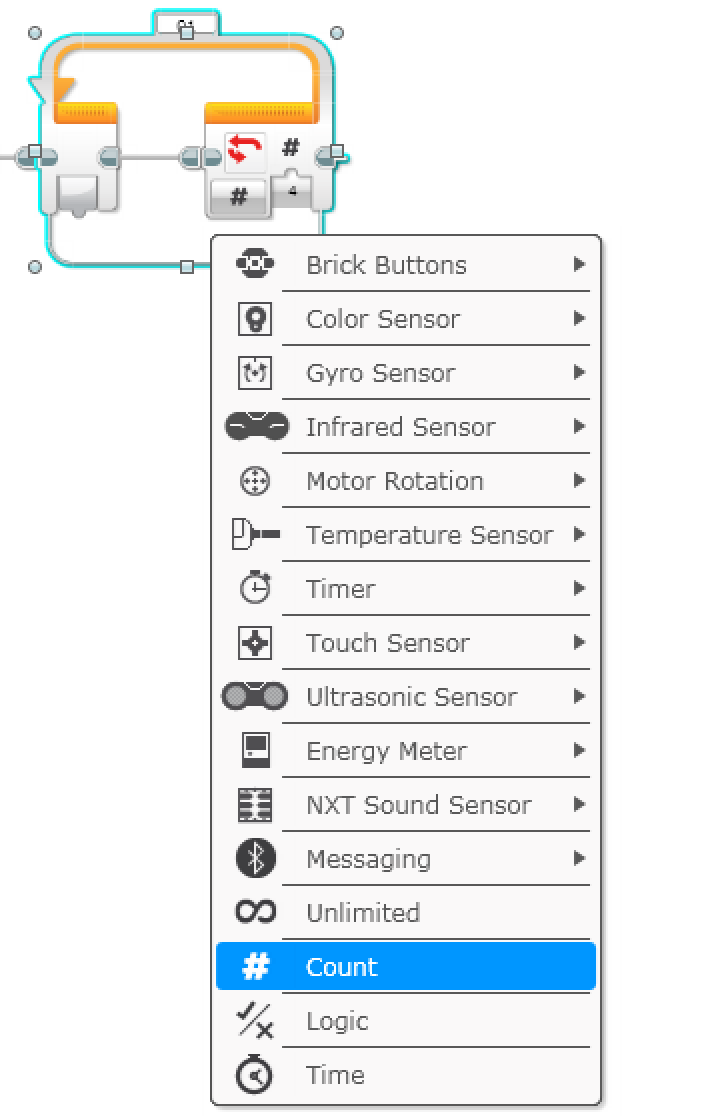 El bucle hace que la tarea se repita.Desafío: Codifica un programa para ir alrededor de una cuadrado.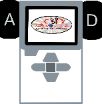 Solución del desafio del bucle: 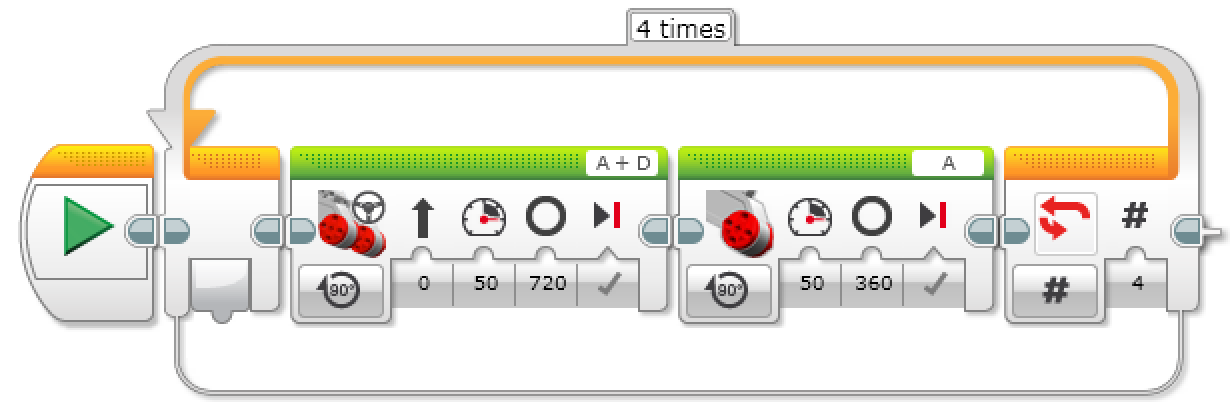 